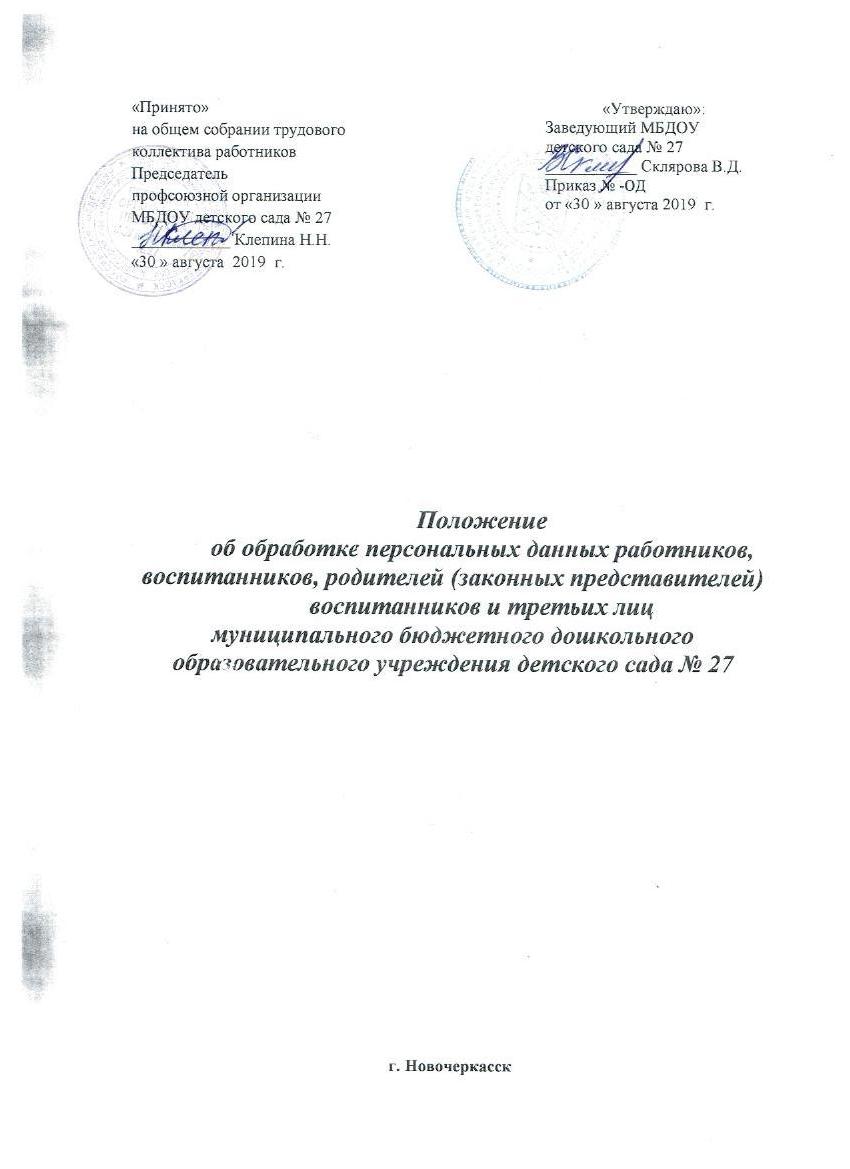 1. Общие положения              1.1. Настоящее положение об обработке персональных данных работников МБДОУ детского сада №27 (далее – Положение) разработано в соответствии с Федеральным законом от 29.12.2012 № 273-ФЗ «Об образовании в Российской Федерации», Федеральным законом от 27.07.2006 № 152-ФЗ «О персональных данных», Правилами размещения на официальном сайте образовательной организации в информационно-телекоммуникационной сети Интернет и обновления информации об образовательной  организации, утвержденными постановлением Правительства от 10.07.2013 № 582, иными федеральными и региональными нормативными актами в сфере защиты персональных данных, политикой обработки персональных данных МБДОУ детского сада №27.              1.2. Положение определяет порядок работы с персональными данными в МБДОУ детском саду №27 соискателей на вакантные должности, работников, в том числе бывших, их родственников, воспитанников, их родителей (законных представителей) и иных третьих лиц, а также гарантии конфиденциальности личной информации, которую соискатели и работники предоставляют администрации МБДОУ детского сада №27.              1.3. Целью Положения является защита персональных данных соискателей, работников и их родственников, воспитанников, родителей (законных представителей) и иных третьих лиц от неправомерного или случайного доступа, уничтожения, изменения, блокирования, копирования, распространения и иных неправомерных действий.2. Перечень обрабатываемых персональных данных              2.1. МБДОУ детский сад №27 обрабатывает следующие персональные данные соискателей:              – фамилия, имя, отчество (при наличии);              – дата и место рождения;              – информация об образовании, квалификации, наличии специальных знаний, специальной подготовки;              – результаты тестирования, собеседования.              2.2. Персональные данные соискателей содержатся в документах, которые представляют соискатели.              2.3. МБДОУ детский сад №27 обрабатывает следующие персональные данные работников:              а) фамилия, имя, отчество (при наличии);              б) сведения, которые содержат документы:              – удостоверяющие личность работника;              – об образовании и (или) квалификации;              – воинского учета;              – об обязательном пенсионном страховании;              – о присвоении ИНН;              – о заключении брака, рождении детей, смерти;              – о состоянии здоровья;              – об отсутствии судимости;              в) сведения из анкеты, автобиографии, личного листка по учету кадров, иных документов, которые работник заполняет при приеме на работу;              г) информация о наличии специальных знаний, специальной подготовки.              2.4. Персональные данные работников содержатся в их личных делах, картотеках и базах данных информационных систем.              2.5. В состав документов, содержащих персональные данные работников МБДОУ детского сада №27, входят:              – штатное расписание;              – трудовая книжка работника;              – трудовой договор с работником и дополнительные соглашения к нему;              – медицинская книжка;              – личная карточка работника (форма № Т-2);              – приказы по личному составу;              – документы по оплате труда;              – документы об аттестации работников;              – табели учета рабочего времени.              2.6. МБДОУ детский сад №27 обрабатывает следующие персональные данные родственников работников: сведения, предоставленные работником в объеме карты Т-2.              2.7. Персональные данные родственников работников содержатся в личных делах работников и базах данных кадровых информационных систем.              2.8. МБДОУ детский сад №27 обрабатывает следующие персональные данные воспитанников:              а) фамилия, имя, отчество (при наличии);              б) дата и место рождения;              в) адрес местожительства;              г) сведения из документов:              – свидетельства о рождении, паспорта;              – свидетельства о регистрации;              – документа, подтверждающего родство воспитанника с родителями (законными представителями);              – документа, подтверждающего право на пребывание на территории РФ;              – заключения и других рекомендаций психолого-медико-педагогической комиссии;              – медицинского заключения о принадлежности к медицинской группе для занятий физической культурой;              – медицинского заключения о характере полученных повреждений здоровья в результате несчастного случая и степени их тяжести, а также о возможном нахождении пострадавшего в состоянии алкогольного, наркотического или токсического опьянения, заключения о причине смерти;              – иных медицинских заключений;              – информированных согласий на медосмотр;              – карты профилактического медицинского осмотра несовершеннолетнего (учетная форма № 030-ПО/у-17);              2.9.Персональные данные воспитанников содержатся в их личных делах в виде копий документов.              2.10. МБДОУ детский сад №27 обрабатывает следующие персональные данные родителей (законных представителей) воспитанников:              а) фамилия, имя, отчество (при наличии);              б) адрес местожительства;              в) контактные телефоны;              г) сведения из документов:              – паспорта или другого документа, удостоверяющего личность;              – документов для предоставления льгот (удостоверение многодетной семьи, документ о признании инвалидом).              2.11. Персональные данные родителей (законных представителей) содержатся в личных делах воспитанников в виде копий документов.              2.12. МБДОУ детский сад №27 обрабатывает следующие персональные данные физических лиц по договорам, физических лиц, указанных в заявлениях (согласиях, доверенностях и т. п.) воспитанников или родителей (законных представителей):              а) фамилия, имя, отчество (при наличии);              б) адрес местожительства;              в) контактные телефоны;              г) сведения из документов:              – паспорта или другого документа, удостоверяющего личность;              2.13. Персональные данные третьих лиц содержатся в документах, которые представили физические лица, заключившие с МБДОУ детским садом №27 договор, и в документах, которые подписали (выдали) родители (законные представители).3. Сбор, обработка и хранение персональных данных работников              3.1. Сбор персональных данных соискателей осуществляет должностное лицо МБДОУ детского сада №27, которому поручен подбор кадров, в том числе из общедоступной информации о соискателях в интернете.              3.2. Сбор персональных данных работников осуществляет делопроизводитель и (или) бухгалтер учреждения у самого работника. Если персональные данные работника можно получить только у третьих лиц, инспектор уведомляет об этом работника и берет у него письменное согласие на получение данных.              3.3. Сбор персональных данных родственников работника осуществляет делопроизводитель и (или) бухгалтер учреждения из документов личного дела, которые представил работник.              3.4. Обработка персональных данных соискателей ведется исключительно в целях определения возможности их трудоустройства.              3.5. Обработка персональных данных работников ведется исключительно в целях обеспечения соблюдения законодательства РФ, содействия работникам в трудоустройстве, получении образования, продвижении по службе, обеспечения их личной безопасности и сохранности имущества, контроля количества и качества выполняемой ими работы.              3.6. Обработка персональных данных родственников работников ведется исключительно в целях обеспечения соблюдения законодательства РФ, реализации прав работников, предусмотренных трудовым законодательством и иными актами, содержащими нормы трудового права.              3.7. Сбор и обработка персональных данных, которые относятся к специальной категории (сведения о расовой, национальной принадлежности, политических взглядах, религиозных или философских убеждениях, состоянии здоровья, интимной жизни) возможны только с согласия субъекта персональных данных либо в следующих случаях:              – персональные данные общедоступны;              – обработка персональных данных ведется в соответствии с законодательством о 
государственной социальной помощи, трудовым законодательством, пенсионным законодательством РФ;              – обработка персональных данных необходима для защиты жизни, здоровья или иных жизненно важных интересов субъекта персональных данных либо жизни, здоровья или иных жизненно важных интересов других лиц, а получить согласие у субъекта персональных данных невозможно;              – обработка персональных данных ведется в медико-профилактических целях, в целях установления медицинского диагноза, оказания медицинских и медико-социальных услуг при условии, что обработку персональных данных осуществляет лицо, профессионально занимающееся медицинской деятельностью и обязанное в соответствии с законодательством РФ сохранять врачебную тайну;              – обработку персональных данных регламентирует законодательство РФ об обороне, о безопасности, о противодействии терроризму, о транспортной безопасности, о противодействии коррупции, об оперативно-розыскной деятельности, об исполнительном производстве либо уголовно-исполнительное законодательство РФ.              3.8. Сбор и обработка персональных данных родственников работников, которые относятся к специальной категории (сведения о расовой, национальной принадлежности, политических взглядах, религиозных или философских убеждениях, состоянии здоровья, интимной жизни), не допускаются.              3.9. Сбор и обработка персональных данных соискателей, работников и их родственников о членстве в общественных объединениях или профсоюзной деятельности не допускаются, за исключением случаев, предусмотренных федеральными законами.              3.10. Личные дела, трудовые и медицинские книжки работников хранятся в бумажном виде в папках в кабинете делопроизводителя и (или) бухгалтера учреждения в специально отведенной секции сейфа, обеспечивающего защиту от несанкционированного доступа.              3.11. Документы, содержащие личную информацию о работнике, кроме указанных в пункте 3.10 Положения, хранятся в бумажном виде в отделе кадров и на электронных ресурсах: «1С: Зарплата и кадры», «1С: Библиотека».              3.12. Документы соискателя, который не был трудоустроен, уничтожаются в течение трех дней с момента принятия решения об отказе в трудоустройстве.              3.13. Документы, содержащие персональные данные работников и родственников работников, подлежат хранению и уничтожению в сроки и в порядке, предусмотренные номенклатурой дел и архивным законодательством РФ.              3.14. Работники вправе требовать исключения или исправления неверных или неполных персональных данных, а также данных, обработанных с нарушениями требований Трудового кодекса или иного федерального закона.              Персональные данные оценочного характера работник вправе дополнить заявлением, выражающим его собственную точку зрения.              По требованию работника МБДОУ детского сада №27, детский сад обязан известить всех лиц, которым ранее были сообщены неверные или неполные персональные данные этого работника, обо всех произведенных в них исключениях, исправлениях или дополнениях.4. Сбор, обработка и хранение персональных данных воспитанников, родителей (законных представителей) и третьих лиц              4.1. Сбор персональных данных воспитанников, родителей (законных представителей) осуществляет делопроизводитель и (или) бухгалтер МБДОУ детского сада №27 во время приема документов на обучение.              4.2. Сбор данных физических лиц по договорам осуществляет делопроизводитель и (или) бухгалтер МБДОУ детского сада №27 при оформлении договоров.              4.3. Сбор данных третьих лиц, указанных в заявлениях (согласиях, доверенностях и т. п.) воспитанников  или родителей (законных представителей), осуществляет Делопроизводитель и (или) бухгалтер МБДОУ детского сада №27 при оформлении или приеме документов.              4.4. Делопроизводитель и бухгалтер вправе принять персональные данные воспитанников, родителей (законных представителей) учащихся только у этих лиц лично.               Делопроизводитель и бухгалтер вправе принять документы и сведения, которые содержат персональные данные третьих лиц, только у таких лиц.              4.5. МБДОУ детский сад №27 вправе делать запрос в медицинскую организацию и обрабатывать персональные данные воспитанников при расследовании несчастного случая, если это требуется для работы комиссии. Результаты расследования вместе с медицинскими заключениями хранятся в отдельных папках в специальном шкафу, доступ к которому имеют только члены комиссии.              4.6. Обработка персональных данных воспитанников ведется исключительно в целях реализации их прав на получение образования в рамках осваиваемых образовательных программ и с согласия на обработку персональных данных.              4.7. Обработка персональных данных родителей (законных представителей) воспитанников ведется исключительно в целях реализации прав родителей (законных представителей) при реализации МБДОУ детским садом №27 прав воспитанников на получение образования в рамках осваиваемых образовательных программ и с согласия на обработку персональных данных.              4.8. Обработка персональных данных физических лиц по договорам ведется исключительно в целях исполнения договора, стороной которого, выгодоприобретателем или поручителем по которому является такое физическое лицо, а также для заключения договора по инициативе физического лица или договора, по которому физическое лицо будет выгодоприобретателем или поручителем. Получение согласия в данном случае не требуется.              Обработка персональных данных третьих лиц, указанных в заявлениях (согласиях, доверенностях и т. п.) воспитанников или родителей (законных представителей) ведется исключительно в целях реализации прав родителей (законных представителей) при реализации МБДОУ детским садом №27 прав воспитанников на получение образования и с согласия третьих лиц на обработку.              4.9. Личные дела воспитанников хранятся в канцелярии МБДОУ детского сада №47 в бумажном виде в папках в специальном шкафу, который обеспечивает защиту от несанкционированного доступа. В личных делах воспитанников  хранятся персональные данные воспитанников  и их родителей (законных представителей).              4.10. Договоры, содержащие персональные данные третьих лиц, хранятся в бухгалтерии МБДОУ детского сада №27 в бумажном виде в папках в специальном шкафу, который обеспечивает защиту от несанкционированного доступа.              4.11. Заявления (согласия, доверенности и т. п.) родителей (законных представителей), содержащие персональные данные третьих лиц, хранятся в канцелярии МБДОУ детского сада №27 в бумажном виде в папках в специальном шкафу, который обеспечивает защиту от несанкционированного доступа.              4.12. МБДОУ детский сад №27 ведет журнал учета посетителей, в котором ответственные лица фиксируют персональные данные посетителей: фамилию, имя, отчество (при наличии), сведения из документа, удостоверяющего личность. Перечень лиц, ответственных за ведение журнала, утверждается приказом заведующим МБДОУ детского сада №27. Копирование информации журнала и передача ее третьим лицам не допускается, за исключением случаев, предусмотренных законодательством РФ.              4.13. Личные дела, журналы и иные документы, содержащие персональные данные, подлежат хранению и уничтожению в сроки и в порядке, предусмотренные номенклатурой дел и архивным законодательством РФ.5. Доступ к персональным данным работников              5.1. Доступ к персональным данным соискателя имеют:              – заведующий – в полном объеме;              – заместители заведующего – в полном объеме;              – главный бухгалтер – в полном объеме;              – делопроизводитель – в полном объеме;              – старший воспитатель – в объеме данных, которые необходимы для предоставления статистической информации и выполнения иных обязательных для работодателя требований законодательства РФ.              5.2. Доступ к персональным данным работника имеют:              – заведующий – в полном объеме;              – заместители заведующего – в полном объеме;              – главный бухгалтер – в полном объеме;              – делопроизводитель – в полном объеме;              – старший воспитатель – в объеме данных, которые необходимы для предоставления статистической информации и выполнения иных обязательных для работодателя требований законодательства РФ.              5.3. Доступ к персональным данным родственников работника имеют:              – заведующий – в полном объеме;              – заместители заведующего – в полном объеме;              – главный бухгалтер – в полном объеме;              – делопроизводитель – в полном объеме.              5.4. Перечень лиц, допущенных к обработке персональных данных соискателей и работников, утверждается приказом заведующего МБДОУ детского сада №27.6. Доступ к персональным данным воспитанников, родителей (законных представителей)              6.1. Доступ к персональным данным воспитанника, родителей (законного представителя) имеют:              – заведующий – в полном объеме;              – заместитель заведующего по методической и воспитательной работе, по административно-хозяйственной  работе – в полном объеме;              – делопроизводитель – в полном объеме;              – бухгалтер – в полном объеме;              – воспитатели и специалисты (учитель-дефектолог, учитель-логопед) – в объеме данных, которые необходимы для выполнения их трудовых функций : фамилия, имя, отчество (при наличии) воспитанника; фамилия, имя, отчество (при наличии) родителей воспитанника, адрес местожительства, контактные телефоны, рекомендации психолого-медико-педагогической комиссии; фамилия, имя, отчество (при наличии) и контактные телефоны третьих лиц, которым родители (законные представители) передали часть своих полномочий;              – социальный педагог – в объеме данных, которые необходимы для выполнения мероприятий по воспитанию, обучению, развитию и социальной защите учащегося;              – педагог-психолог – в объеме данных, которые нужны для диагностической, 
психокоррекционной, реабилитационной работы с учащимся, оказания консультативной помощи учащемуся, его родителям (законным представителям) и педагогическим работникам МБДОУ детского сада №27.              6.2. Доступ к персональным данным третьих лиц по договорам имеют:– заведующий – в полном объеме;              – заместитель заведующего по методической и воспитательной работе, по административно-хозяйственной  работе – в полном объеме;               – старший воспитатель – в полном объеме;              – делопроизводитель – в полном объеме;              – бухгалтер – в полном объеме;              – воспитатели и специалисты (учитель-дефектолог, учитель-логопед) – в объеме данных, которые необходимы для выполнения их трудовых функций : фамилия, имя, отчество (при наличии) воспитанника; фамилия, имя, отчество (при наличии) родителей воспитанника, адрес местожительства, контактные телефоны, рекомендации психолого-медико-педагогической комиссии; фамилия, имя, отчество (при наличии) и контактные телефоны третьих лиц, которым родители (законные представители) передали часть своих полномочий;              – социальный педагог – в объеме данных, которые необходимы для выполнения мероприятий по воспитанию, обучению, развитию и социальной защите учащегося;              – педагог-психолог – в объеме данных, которые нужны для диагностической, 
психокоррекционной, реабилитационной работы с учащимся, оказания консультативной помощи учащемуся, его родителям (законным представителям              6.3. Доступ к персональным данным третьих лиц, на которых оформлены заявления (согласия, доверенности и т. п.) и которые зафиксированы в журнале учета посетителей, имеют:              – заведующий – в полном объеме;              – заместитель заведующего по методической и воспитательной работе, по административно-хозяйственной работе  – в полном объеме;              – старший воспитатель  – в полном объеме;              – делопроизводитель – в полном объеме;              – лица, ответственные за ведение журнала, – в объеме данных, которые необходимы для обеспечения безопасности МБДОУ детского сада№27: - фамилия, имя, отчество (при наличии) посетителя; - данные документа, удостоверяющего личность.              6.4. Перечень лиц, допущенных к обработке персональных данных, утверждается приказом заведующего МБДОУ детского сада №27.7. Передача персональных данных работников              7.1. Работники МБДОУ детского сада №27, имеющие доступ к персональным данным соискателей, работников и родственников работников, при передаче этих данных должны соблюдать следующие требования:              7.1.1. Не передавать и не распространять персональные данные без письменного согласия субъекта персональных данных, за исключением случаев, когда это необходимо:              – для предупреждения угрозы жизни и здоровью субъекта персональных данных, если получить такое согласие невозможно;              – для статистических или исследовательских целей (при обезличивании);              – в случаях, напрямую предусмотренных федеральными законами.              7.1.2. Передавать без согласия субъекта персональных данных информацию в 
государственные и негосударственные функциональные структуры, в том числе в налоговые инспекции, фонды медицинского и социального страхования, пенсионный фонд, правоохранительные органы, страховые агентства, военкоматы, медицинские организации, контрольно-надзорные органы при наличии оснований, предусмотренных в федеральных законах, или запроса от данных структур со ссылкой на нормативное правовое основание для предоставления такой информации.              7.1.3. Размещать без согласия работников в целях обеспечения информационной открытости МБДОУ детского сада №27 на официальном сайте МБДОУ детского сада №47:              7.1.3.1. Информацию о заведующем МБДОУ детского сада №27, его заместителях,  в том числе:              – фамилию, имя, отчество (при наличии);              – должность;              – контактные телефоны;              – адрес электронной почты.              7.1.3.2. Информацию о персональном составе педагогических работников с указанием уровня образования, квалификации и опыта работы, в том числе:              – фамилию, имя, отчество (при наличии);              – занимаемую должность (должности);              – ученую степень (при наличии);              – ученое звание (при наличии);              – наименование направления подготовки и (или) специальности;              – данные о повышении квалификации и (или) профессиональной переподготовке (при наличии);              – общий стаж работы;              – стаж работы по специальности.              7.1.4. Передавать персональные данные представителям работников и соискателей в порядке, установленном Трудовым кодексом, ограничивая эту информацию только теми персональными данными, которые необходимы для выполнения функций представителя, подтвержденных документально.              7.2. Передача персональных данных соискателей, работников и их родственников работником одного структурного подразделения работнику другого структурного подразделения осуществляется в порядке и на условиях, определенных локальным актом МБДОУ детского сада №27.              Лица, которые получают персональные данные, должны быть предупреждены о том, что эти данные могут быть использованы лишь в целях, для которых они сообщены. Заведующий МБДОУ детского сада №27 и уполномоченные им лица вправе требовать подтверждения исполнения этого правила.8. Передача персональных данных воспитанников, родителей (законных представителей)              8.1. Работники МБДОУ детского сада №27, имеющие доступ к персональным данным воспитанников, родителей (законных представителей) воспитанников и третьих лиц, при передаче этих данных должны соблюдать следующие требования:              8.1.1. Не передавать персональные данные без письменного согласия субъекта персональных данных, за исключением случаев, когда это необходимо в целях предупреждения угрозы жизни и здоровью учащихся, если получить такое согласие невозможно, для статистических или исследовательских целей (при обезличивании), а также в других случаях, напрямую предусмотренных федеральными законами.              8.1.2. Предупреждать лиц, которым переданы персональные данные воспитанников, родителей (законных представителей) воспитанников, третьих лиц, о том, что эти данные могут быть использованы лишь в целях, для которых они сообщены субъектами персональных данных.9. Меры обеспечения безопасности персональных данных               9.1. К основным мерам обеспечения безопасности персональных данных в МБДОУ детском саду №27 относятся:              9.1.1. Назначение ответственного за организацию обработки персональных данных. В обязанности ответственного входит организация обработки персональных данных, обучение и инструктаж работников, внутренний контроль за соблюдением в МБДОУ детском саду №27 требований законодательства к защите персональных данных.              9.1.2. Издание политики обработки персональных данных и локальных актов по вопросам обработки персональных данных.              9.1.3. Ознакомление работников, осуществляющих обработку персональных данных, с положениями законодательства о персональных данных, в том числе с требованиями к защите персональных данных, политикой обработки персональных данных и локальными актами МБДОУ детского сада №27 по вопросам обработки персональных данных.              9.1.4. Определение угроз безопасности персональным данным при их обработке с использованием средств автоматизации и разработка мер по защите таких персональных данных.              9.1.5. Установление правил доступа к персональным данным, обрабатываемым с использованием средств автоматизации, а также регистрация и учет всех действий, совершаемых с персональными данными в информационных системах, контроль за принимаемыми мерами по обеспечению безопасности персональных данных и уровня защищенности информационных систем.              9.1.6. Учет машинных носителей персональных данных.              9.1.7. Проведение мероприятий при обнаружении несанкционированного доступа к персональным данным, обрабатываемым с использованием средств автоматизации, в том числе восстановление персональных данных, которые были модифицированы или уничтожены вследствие несанкционированного доступа к ним.              9.1.8. Оценка вреда, который может быть причинен субъектам персональных данных в случае нарушения законодательства о персональных данных, оценка соотношения указанного вреда и принимаемых мер.              9.1.9. Внутренний контроль и (или) аудит соответствия обработки персональных данных требованиям законодательства.              9.1.10. Публикация политики обработки персональных данных и локальных актов по вопросам обработки персональных данных на официальном сайте МБДОУ детского сада №27.10. Ответственность              10.1. Лица, виновные в нарушении норм, регулирующих обработку и защиту персональных данных соискателей на вакантные должности, работников, в том числе бывших, и их родственников, привлекаются к дисциплинарной и материальной ответственности, а в случаях, установленных законодательством РФ, – к гражданско-правовой, административной и уголовной ответственности в порядке, установленном федеральными законами.              10.2. Моральный вред, причиненный соискателям на вакантные должности, работникам, в том числе бывшим, и их родственникам вследствие нарушения их прав, нарушения правил обработки персональных данных, а также несоблюдения требований к защите персональных данных, подлежит возмещению в порядке и на условиях, предусмотренных законодательством РФ. Возмещение морального вреда осуществляется независимо от возмещения имущественного вреда и понесенных субъектом персональных данных убытков.Приложение 1СОГЛАСИЕ ПОСТУПАЮЩЕГО, СОТРУДНИКА                                          на обработку персональных данных  (в соответствии с ФЗ №152-ФЗ «О персональных данных») Я,  _____________________________________________________________________________________________________(фамилия, имя, отчество)проживающий по адресу_________________________________________________________________________________,  паспорт серии ____________, № ________________, выданный  «_____»___________ года, ______________________________________________________________________________________________________,(наименование органа выдавшего паспорт)даю   согласие   на   обработку   своих   персональных   данных   в   связи   c прохождением   процедуры поступления на работу и последующей работы (в случае приема на работу) в  муниципальное бюджетное дошкольное образовательное учреждение детский сад №27  (наименование  управления, образовательного учреждения) (далее – Образовательное учреждение или управление),расположенное по адресу: г. Новочеркасск, ул. Солнечная, 3а.  Целью обработки персональных данных является обеспечение трудовых отношений между поступающим на работу или работником и Образовательным учреждением или управлением, а также иными органами государственной власти и местного самоуправления, обеспечение соблюдения законов и иных нормативных правовых актов, обеспечение гласности и открытости деятельности Образовательного учреждения или управления.  Обработке подлежат следующие персональные данные: фамилия, имя, отчество, дата рождения, пол, реквизиты документа удостоверяющего личность, уровень образования и реквизиты документа об образовании, гражданство, место рождения, адрес регистрации, контактные телефоны, ИНН, номер пенсионного удостоверения, приказы, связанные с работой, наличие и уровень льгот, иные сведения, содержащиеся в «личном деле».  Под обработкой персональных данных подразумевается следующий перечень действий с персональными данными: ввод, изменение, удаление и архивация персональных данных, а также их передача соответствующим органам государственной власти и местного самоуправления для оказания мер социальной поддержки, организации участия в конкурсных процедурах и иных мероприятиях.  Обработка персональных данных осуществляется как на бумажных носителях, так и с использованием средств автоматизации.Данное согласие на обработку персональных данных действует бессрочно. Данное согласие может быть отозвано субъектом персональных данных на основании личного заявления.  «______» ________________ года             _________________ /    _____________________                                                        (дата заявления)                                            (подпись Заявителя)            (расшифровка подписи)   Приложение 2СОГЛАСИЕ ЗАКОННОГО ПРЕДСТАВИТЕЛЯна обработку персональных данных(в соответствии с ФЗ №152-ФЗ «О персональных данных»)Я, ________________________________________________________________________________  ,    (фамилия, имя, отчество и статус законного представителя несовершеннолетнего - мать, отец, опекун, попечитель, уполномоченный представитель органа опеки и попечительства или учреждение социальной защиты, в котором находится нуждающийся в опеке или попечительстве несовершеннолетний, либо лица, действующего на основании доверенности, выданной законным представителем)проживающий по адресу ___________________________________________________,  паспорт серии ____________, № __________, выданный  «_____»___________ года,  выдан _____________ ____________________________________________________________________________________                                                 (наименование органа, выдавшего паспорт)  даю согласие на обработку персональных данных______________________________________________________________________________                                                                                                                                                                                                  (фамилия, имя, отчество несовершеннолетнего) в связи c прохождением процедуры поступления для обучения и последующего обучения (в случае зачисления) в муниципальное бюджетное дошкольное образовательное учреждение детский сад № 27 (далее – детский сад), расположенного по адресу: Ростовская область, город Новочеркасск, улица Солнечная,3а.  Целью обработки персональных данных является обеспечение образовательных и социальных отношений между поступающим (обучающимся) и детским садом, а также иными органами государственной власти и местного самоуправления, обеспечение соблюдения законов и иных нормативных правовых актов, обеспечение гласности и открытости деятельности детского сада.  Обработке подлежат следующие персональные данные:  фамилия, имя, отчество, дата рождения, пол, реквизиты документа, удостоверяющего личность, уровень образования, гражданство, место рождения, адрес регистрации, контактные телефоны, ИНН, номер пенсионного удостоверения, приказы, связанные с воспитательно - образовательной деятельностью, наличие и уровень льгот, сведения о состоянии здоровья, иные сведения, содержащиеся в «личном деле».  Под обработкой персональных данных подразумевается следующий перечень действий с персональными данными: ввод, изменение, удаление и архивация персональных данных, а также их передача соответствующим органам государственной власти и местного самоуправления для оказания мер социальной поддержки, организации участия в конкурсных процедурах, использование фото- и видео – материалов на официальном сайте в сети Интернет, иных мероприятиях.  Обработка персональных данных осуществляется как на бумажных носителях, так и с использованием средств автоматизации.Данное согласие на обработку персональных данных действует бессрочно. Данное согласие можетбыть отозвано субъектом персональных данных на основании личного заявления.    С положением о порядке обработки персональных данных воспитанников и их родителей (законных представителей) детского сада ознакомлен (а): «______» _______________года                       _________________ /    _________________________                                                             (дата подписи согласия)                       (подпись представителя)        (расшифровка подписи)   